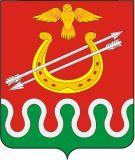 Администрация Боготольского районаКрасноярского краяПОСТАНОВЛЕНИЕО внесении изменений в постановление администрации Боготольского района от 10.07.2019 №430-п «Об утверждении перечня видов обязательных работ и объектов для отбывания осужденными наказания в виде обязательных работ и исправительных работ на территории Боготольского района Красноярского края»В целях актуализации Перечня организаций, осуществляющих свою деятельность на территории Боготольского района, на которых возможно трудоустройство осужденных к отбыванию наказания в виде обязательных и исправительных работ, исполнения положения ч.1 ст. 50, ч. 1 ст. 49 Уголовного кодекса Российской Федерации, руководствуясь ст. 18 Устава Боготольского района,ПОСТАНОВЛЯЮ:         1. В постановлении администрации Боготольского района от 10.07.2019 №430-п «Об утверждении перечня видов обязательных работ и объектов для отбывания осужденными наказания в виде обязательных и исправительных работ на территории Боготольского района Красноярского края» (в ред. от 27.07.2022 № 337-п) внести следующие изменения:         1.1. Приложение № 2 к постановлению администрации Боготольского района от 10.07.2019 № 430-п, изложить в следующей редакции, согласно приложению 1 к настоящему постановлению.         1.2. Приложение № 3 к постановлению администрации Боготольского района от 10.07.2019 № 430-п, изложить в следующей редакции, согласно приложению 2 к настоящему постановлению.         2. Постановление опубликовать в периодическом печатном издании «Официальный вестник Боготольского района» и разместить на официальном сайте Боготольского района в сети Интернет www.bogotol-r.ru.         3. Настоящее Постановление вступает в силу в день, следующий за днем его официального опубликования.          4. Контроль за исполнением настоящего постановления оставляю за собой.Глава Боготольского района                                                                             Н.В. Бакуневич         СОГЛАСОВАНОВрио начальника МФ ФКУ УИИ ГУФСИН  России по Красноярскому краю                                                                        Е.М. Кузьминых«___» ____________ 2024 годам.п.                                                                                                                                         Приложение №1                                                                                             к постановлению администрации                                                                       Боготольского района от 03.05.2024 №_____-п                                                                                                                         Приложение №2                                                                                              к постановлению администрации                                                                           Боготольского района от 10.07.2019 №430-пПеречень организаций для отбывания осужденными наказания в виде обязательных работ                                                                                                                         Приложение №2                                                                                             к постановлению администрации                                                                       Боготольского района от 03.05.2024 №_____-п                                                                                                                         Приложение №3                                                                                              к постановлению администрации                                                                           Боготольского района от 10.07.2019 №430-пПеречень организаций для отбывания осужденными наказания в виде исправительных работ03.05.2024 годаг. Боготол                № ______-п№Наименование организации1.Администрация Александровского сельсовета, ИНН 24060003802.Администрация Боготольского сельсовета, ИНН 24060014573.Администрация Большекосульского сельсовета, ИНН 24060004074.Администрация Вагинского сельсовета, ИНН 24060014715.Администрация Краснозаводского сельсовета, ИНН 24060014966.Администрация Критовского сельсовета, ИНН 24060014897.Администрация Чайковского сельсовета, ИНН 24060015068.Администрация Юрьевского сельсовета, ИНН 2406001513№Наименование организацииВиды работ1.Администрация Александровского сельсовета, ИНН 2406000380По условиям трудового договора2.Администрация Боготольского сельсовета, ИНН 2406001457По условиям трудового договора3.Администрация Большекосульского сельсовета, ИНН 2406000407По условиям трудового договора4.Администрация Вагинского сельсовета, ИНН 2406001471По условиям трудового договора5.Администрация Краснозаводского сельсовета, ИНН 2406001496По условиям трудового договора6.Администрация Критовского сельсовета, ИНН 2406001489По условиям трудового договора7.Администрация Чайковского сельсовета, ИНН 2406001506По условиям трудового договора8.Администрация Юрьевского сельсовета, ИНН 2406001513По условиям трудового договора